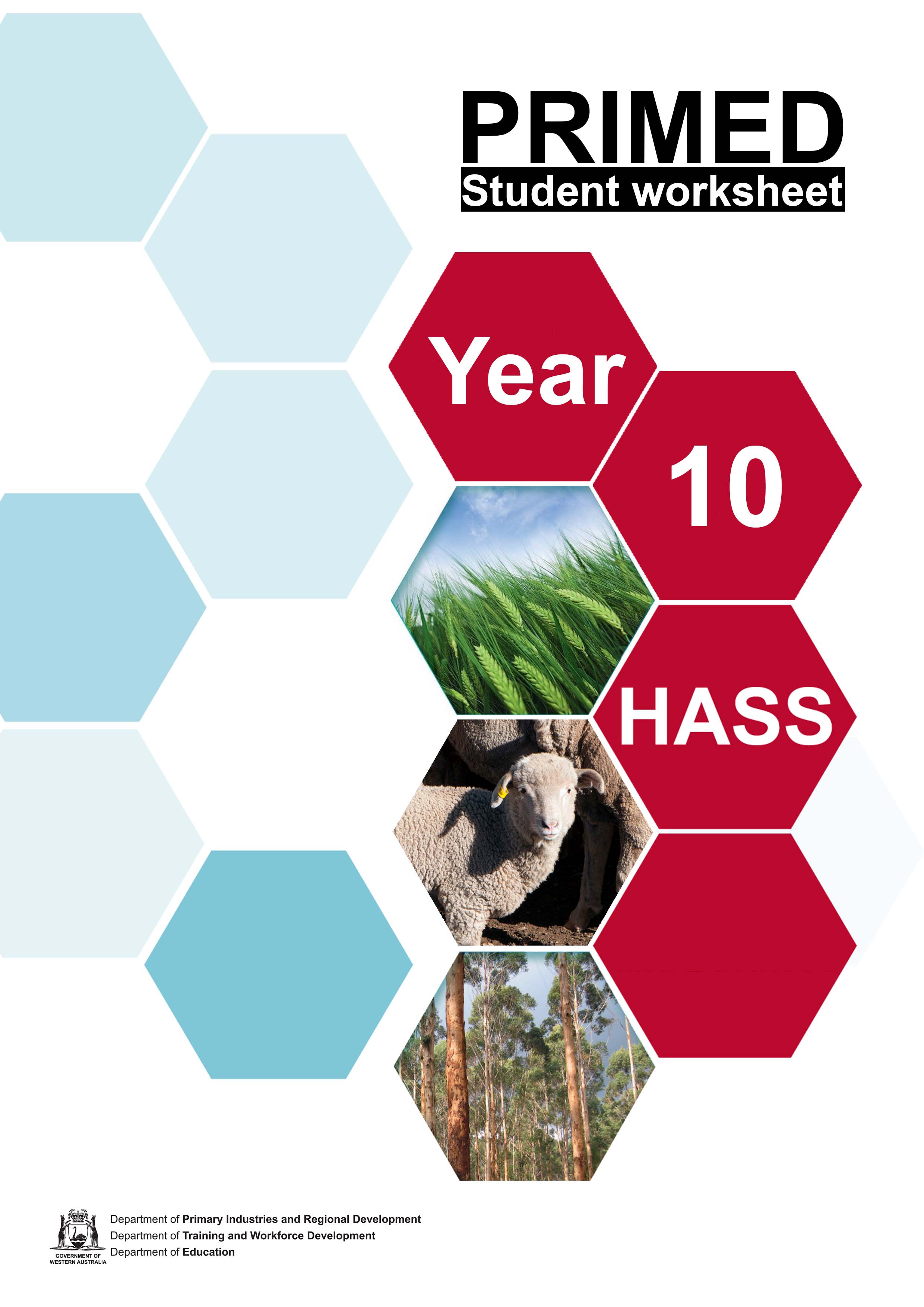 Student worksheet 1.1VocabularyHexagonal thinkingRetailersStakeholdersTechnologyInventoryInvestmentopportunitiesProducersSystems ModelMarket driversInputsTrainingconstraintsProcessorsProductivityMarket shareProcessesResearch and developmentCompetitive- nessInvestorsInnovationPrimary IndustryOutputsMarketing strategiesGovernment policyAgribusi- nessesStudent worksheet 1.3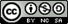 Frayer modelDefinition	Illustration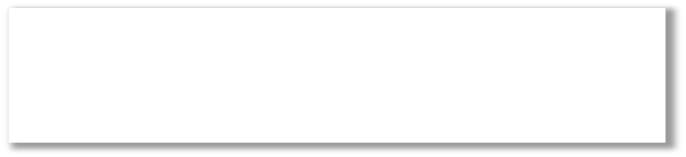 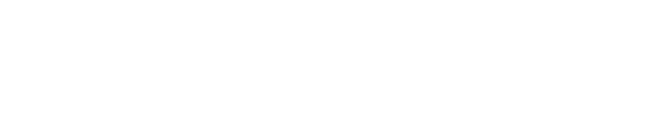 TermExamples	Non-examplesStudent worksheet 2.1Businesses associated with the supply chainReference:Student worksheet 2.1aUsing the inquiry approach for researchStep 6: Record your referencesPrimary Industry Plan 2020 – 2024 Strategic InitiativesRequirements:In your expert groups:read the information regarding the strategic themejot down ideas to answer each question in the table belowdiscuss as a group and select the key points to include on the table In your home groups:share your findings to complete the tableBusiness case studyStep 1: Individual taskStep 2: Group taskStudent worksheet 4.2Extent barometerTo what extent do the case studies demonstrate commitment to the UN Sustainable development goals?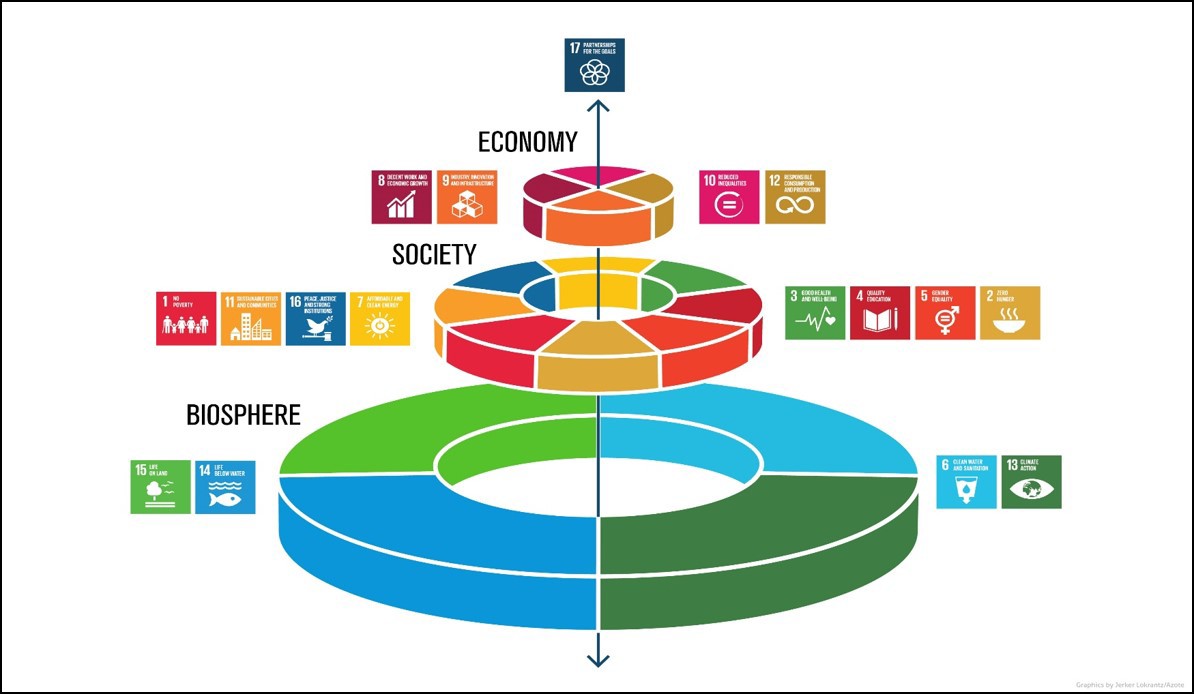 Image 4.2AcknowledgementsImageImage 4.2 ‘Biosphere – Society – Economy’ by Azote Images for Stockholm Resilience Centre, Stockholm Resilience Centre, Stockholm University. Accessed at <https://www.stockholmresilience.org/research/research-news/2016-06-14-how-food-connects-all-the-sdgs.html> accessed 10 August 2021Student worksheet 5.1Mind MapThe WA Food Innovation Precinct Media Statement from the Western Australian Government. Media StatementsWorks underway on WA Food Innovation PrecinctThursday, 20 May 2021Construction begins on the WA Food Innovation Precinct - a $21.7 million centre of excellence for food innovation at the Peel Business ParkPrecinct will be home to the McGowan Government's Peel Food Technology FacilityEnterprise Support Program to provide $3.85 million in grants to support industry in activating the precinctWork is underway on the Western Australian Food Innovation Precinct (WAFIP), the State's centre of excellence for research, development and commercialisation of new ag-tech and value-added food.The $21.7 million precinct, located within the Peel Business Park in Nambeelup, will be an open access facility comprising research and development capabilities, an innovation centre and a production-warehouse.It is intended to be a centre of excellence to enable commercial research and development, prototype and market testing of food and beverage products, and networking for WA food producers.The McGowan Government has committed:$10 million to develop the Peel Food Technology Facility within the precinct, a 600 square metre manufacturing space to allow producers to develop and test new value-added food products; and$2.5 million towards a $3.85 million Enterprise Support Program, in partnership with the Shire of Murray, to help activate the precinct.Through the Enterprise Support Program, grants will be available to businesses to support access to innovation opportunities, leading-edge research capabilities, incubation space and technologies through the WAFIP.Other key tenants at the WAFIP include:Murdoch University, to run the Research and Development Facility and deliver a Food Science and Nutrition Bachelor of Science degree;GrowHub have signed a lease to operate the WAFIP Innovation Centre - a one-stop shop for agribusinesses and entrepreneurs featuring co- working spaces, consulting services and industry support; andSpinifex Brewery, to run the WAFIP warehousing facility and establish their brewery at the precinct.The WAFIP is supported by funding from the Australian Government's Regional Growth Fund.Using the information from the media release and the following resources, prepare a mind map to summarise the contributions to and benefit of this project for each of the stakeholders mentioned.Western Australian Food Innovation PrecinctPeel Business ParkWA Food Innovation Precinct to drive growth in premium value-added foodsWestern Australian Food Innovation PrecinctWA Food Innovation PrecinctSTATE GOVERNMENT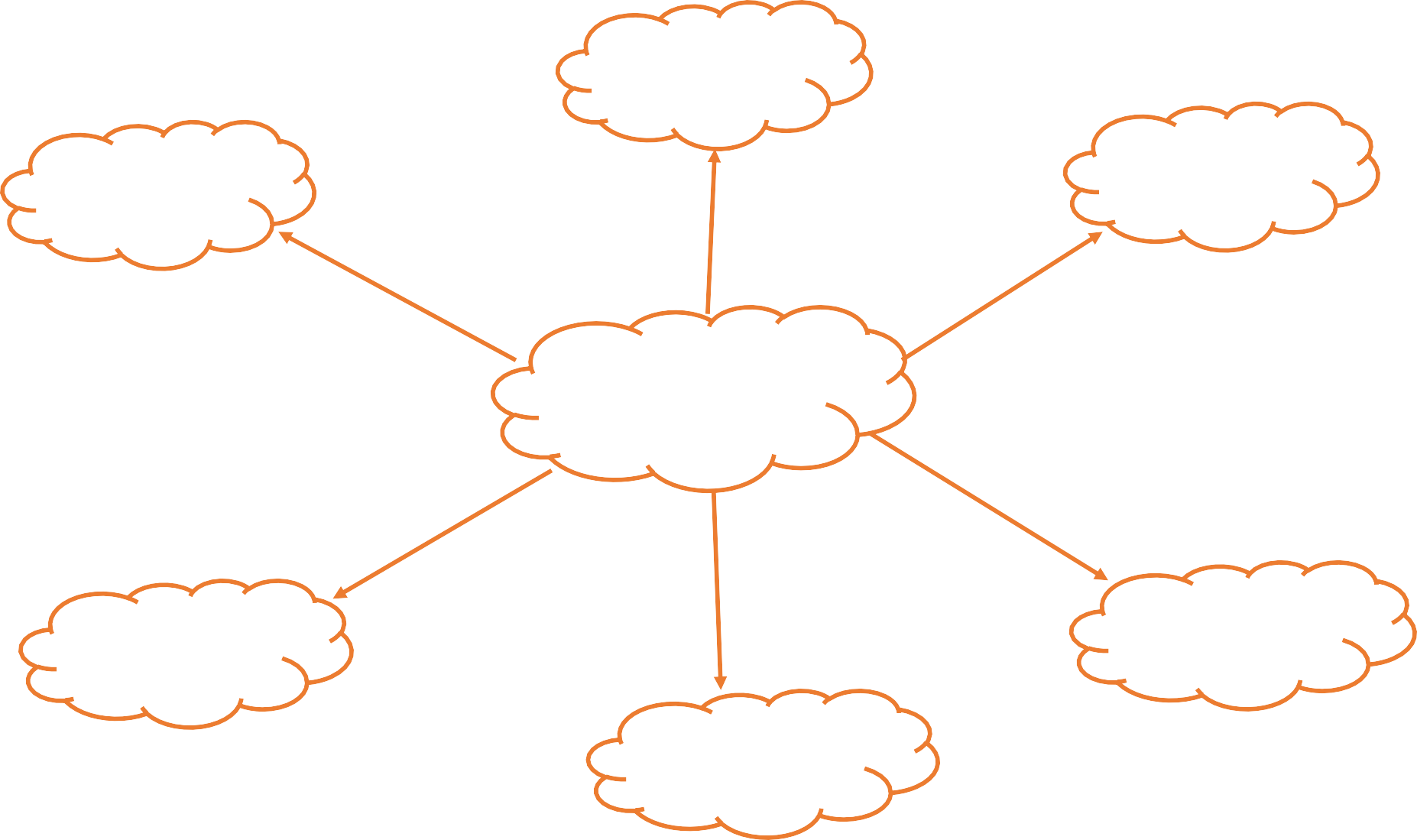 LOCAL GOVERNMENTFEDERAL GOVERNMENTTHE WESTERN AUSTRALIAN FOOD INNOVATION PRECINCTEDUCATIONAL INSTITUTIONSWESTERN AUSTRALIAN ECONOMYBUSINESSESUsing your notes, consider the positive, negative and interesting aspects of this project for businesses in the following contexts.AcknowledgementReferencesGovernment of Western Australia (20 May 2021) ‘Works underway on WA Food Innovation Precinct’ available<https://www.mediastatements.wa.gov.au/Pages/McGowan/2021/05/Works-underway-on-WA-Food-Innovation-Precinct.aspx> accessed 24 August 2021Australian Government (n.d) ‘Western Australian Food Innovation Precinct’ available at: <https://www.peel.wa.gov.au/transformpeel/wp- content/uploads/WAFIP-Flyer.pdf> [PDF 3.4 MB] accessed 24 August 2021DevelopmentWA (n.d) ‘Peel Business Park’ available at: <https://developmentwa.com.au/projects/industrial-and-commercial/peel-business- park/overview> accessed 24 August 2021Future Food Systems (20 May 2021) ‘WA Food Innovation Precinct to drive growth in premium value-added foods’ available at:<https://www.futurefoodsystems.com.au/new-wa-food-innovation-precinct-to-help-produce-premium-value-added-food-products-in-australias-west/> accessed 24 August 2021Shire of Murray (2021) ‘Western Australian Food Innovation Precinct’ available at: <https://www.murray.wa.gov.au/Shire-and- Council/Projects/Western-Australian-Food-Innovation-Precinct> accessed 24 August 2021Government of Western Australia (n.d) ‘WA Food Innovation Precinct’ available at: <https://www.peel.wa.gov.au/transformpeel/western-australian- food-innovation-precinct/> accessed 24 August 2021WordDefinitionAgribusinessCompetitivenessConstraintsDistributorsExportersInnovationInputsInventoryInvestmentInvestorsMarket driversMarket shareMarketersMarketing strategiesOpportunitiesOutputsPrimary IndustryProcessesProcessorsProducersProductivityResearch and developmentRetailersStakeholdersSystems ModelTechnologyTrainingPRIMARY PRODUCTIONDISTRIBUTION AND STORAGEPROCESSING STAGE 1PROCESSING STAGE 2DISTRIBUTION AND STORAGEACCESS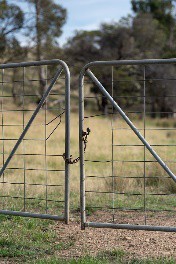 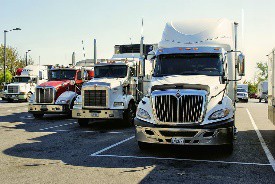 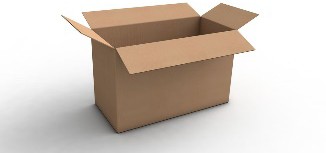 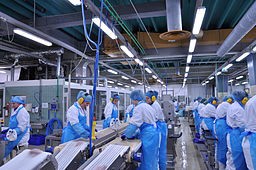 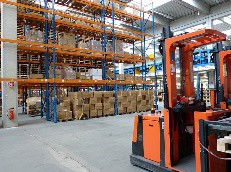 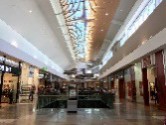 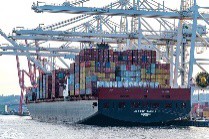 TransportGradingManufacturingTransportRetailShopsRestaurantsExportsFarm gateLoadingProcessingProcessingStorageRetailShopsRestaurantsExportsStorageCleaningTransformationDistributionRetailShopsRestaurantsExportsInventorySlaughterWholesalewholesaleRetailShopsRestaurantsExportsPackagingRetailShopsRestaurantsExportsEXAMPLESPRIMARY PRODUCTIONDISTRIBUTION AND STORAGEPROCESSING STAGE 1PROCESSING STAGE 2DISTRIBUTION AND STORAGEACCESSOTHERBusinessesSumich Group Amelia Park Wooleen StationSumich GroupSumich GroupFresh Food IndustriesSticky FingersSumich GroupThe Grocer Food DistributorsSumich GroupWooleen Station – accommodationCareersFarmerRural merchandise store workerProcessing Plant ManagerLaboratory TechnicianGrains TraderChefResearch AgronomistLawyerAuthor Surname(s), Initial(s)Year of publicationChapter nameTitle (italics)PagesPublisherPlace of publicationAuthor Surname(s), Initial(s)/OrganisationTitle of videoType of mediumDate publishedURLDate accessed/viewedAuthor Surname(s), Initial(s)/OrganisationYear of publicationTitle of webpage(italics)Name of sponsorURLDate accessed/viewedStrategic InitiativeWhat is the purpose of this strategy?How does the government aim to achieve it?How will it help primary industry businesses?Strategic theme 1Strategic theme 2Strategic theme 3Strategic theme 4Strategic theme 5Business contextPlusMinusInterestingLocalWestern AustralianNationalGlobal